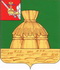 АДМИНИСТРАЦИЯ НИКОЛЬСКОГО МУНИЦИПАЛЬНОГО РАЙОНАПОСТАНОВЛЕНИЕ20.04.2020 года		                                                                            №  340г. Никольск(в редакции постановлений администрации Никольского муниципального района от 25.05.2022 №432, от 30.11.2022 №1103, от 28.04.2023 №271, от 25.05.2023 №350)В целях обеспечения информационной открытости деятельности администрации Никольского муниципального района, повышения качества и доступности муниципальных услуг, предоставляемых на территории Никольского муниципального района, в соответствии с Федеральным законом от 27 июля 2010 года N 210-ФЗ "Об организации предоставления государственных и муниципальных услуг" (с последующими изменениями), на основании ст. 33 Устава Никольского муниципального района, администрация Никольского муниципального районаПОСТАНОВЛЯЕТ:1. Утвердить прилагаемый Перечень муниципальных услуг предоставляемых администрацией Никольского муниципального района, согласно приложения № 1 к настоящему постановлению.2. Органам администрации Никольского муниципального района, наделенных правами юридического лица, структурным подразделениям администрации Никольского муниципального района, указанным в Перечне муниципальных услуг, утвержденном настоящим постановлением:2.1. Внести изменения в административные регламенты предоставления муниципальных услуг в части приведения их в соответствие с типовыми административными регламентами (при необходимости) и внесения в них состава действий, совершение которых обеспечивается заявителю при получении муниципальных услуг в электронной форме.2.2. После внесения изменений в административные регламенты предоставления муниципальных услуг обеспечить: внесение (актуализацию) соответствующих сведений в Реестр государственных и муниципальных услуг в соответствии с постановлением администрации Никольского муниципального района от 25.05.2011 № 437 «О создании реестра муниципальных услуг Никольского муниципального района».3. Настоящее постановление вступает в силу после официального опубликования в газете «Авангард» и подлежит размещению на официальном сайте администрации Никольского муниципального района в информационно-телекоммуникационной сети «Интернет».Руководитель администрацииНикольского муниципального района                                                       А.Н. БаданинаПриложение № 1 к постановлению администрацииНикольского  муниципального района от 20 апреля 2020 года N 340(в редакции постановлений администрации Никольского муниципального района от 25.05.2022 №432, от 30.11.2022 №1103, от 28.04.2023 №271, от 25.05.2023 №350)ПЕРЕЧЕНЬМУНИЦИПАЛЬНЫХ УСЛУГ,ПРЕДОСТАВЛЯЕМЫХ АДМИНИСТРАЦИЕЙ НИКОЛЬСКОГО МУНИЦИПАЛЬНОГО РАЙОНАОб утверждении Перечня муниципальных услуг предоставляемых администрацией Никольского муниципального района№п/пОрган (отдел) администрации Никольского муниципального района,  предоставляющий муниципальную услугуНаименование муниципальной услугиПредоставление муниципальной услуги через многофункциональный центрПредоставление муниципальной услуги в соответствии с типовым административным регламентомПредоставление муниципальной услуги посредством комплексного запроса1234561Отдел по муниципальному хозяйству, строительству, градостроительной деятельности и природопользованию Управления народно-хозяйственного комплекса администрации Никольского муниципального районаПеревод жилого помещения в нежилое помещение и нежилого помещения в жилое помещениедаданет1Отдел по муниципальному хозяйству, строительству, градостроительной деятельности и природопользованию Управления народно-хозяйственного комплекса администрации Никольского муниципального районаСогласование переустройства или перепланировки помещения в многоквартирном домедаданет1Отдел по муниципальному хозяйству, строительству, градостроительной деятельности и природопользованию Управления народно-хозяйственного комплекса администрации Никольского муниципального районаПредоставление муниципальной услуги по признанию помещения жилым помещением, жилого помещения непригодным для проживания и многоквартирного дома аварийным и подлежащим сносу или реконструкции на территории Никольского муниципального районададанет1Отдел по муниципальному хозяйству, строительству, градостроительной деятельности и природопользованию Управления народно-хозяйственного комплекса администрации Никольского муниципального районаВыдача разрешений на строительство объекта капитального строительства (в том числе внесение изменений в разрешение на строительство объекта капитального строительства и внесение изменений в разрешение на строительство объекта капитального строительства в связи с продлением срока действия такого разрешения)даданет1Отдел по муниципальному хозяйству, строительству, градостроительной деятельности и природопользованию Управления народно-хозяйственного комплекса администрации Никольского муниципального районаВыдача разрешения на ввод объекта в эксплуатациюдаданет1Отдел по муниципальному хозяйству, строительству, градостроительной деятельности и природопользованию Управления народно-хозяйственного комплекса администрации Никольского муниципального районаНаправление уведомления о соответствии указанных в уведомлении о планируемом строительстве параметров объекта индивидуального жилищного строительства или садового дома установленным параметрам  допустимости размещения объекта индивидуального жилищного строительства или садового дома на земельном участкедаданет1Отдел по муниципальному хозяйству, строительству, градостроительной деятельности и природопользованию Управления народно-хозяйственного комплекса администрации Никольского муниципального районаНаправление уведомления о соответствии построенных или реконструированных объектов индивидуального жилищного строительства или садового дома требованиям законодательства о градостроительной деятельностидаданет1Отдел по муниципальному хозяйству, строительству, градостроительной деятельности и природопользованию Управления народно-хозяйственного комплекса администрации Никольского муниципального районаПризнание садового дома жилым домом и жилого дома садовым домомнетданет1Отдел по муниципальному хозяйству, строительству, градостроительной деятельности и природопользованию Управления народно-хозяйственного комплекса администрации Никольского муниципального районаВыдача акта освидетельствования проведения основных работ по строительству (реконструкции) объекта индивидуального жилищного строительства с привлечением средств материнского (семейного) капиталададанет1Отдел по муниципальному хозяйству, строительству, градостроительной деятельности и природопользованию Управления народно-хозяйственного комплекса администрации Никольского муниципального районаВыдача градостроительного плана земельного участкададанет1Отдел по муниципальному хозяйству, строительству, градостроительной деятельности и природопользованию Управления народно-хозяйственного комплекса администрации Никольского муниципального районаГосударственная регистрация заявлений о проведении общественной экологической экспертизы данетнет1Отдел по муниципальному хозяйству, строительству, градостроительной деятельности и природопользованию Управления народно-хозяйственного комплекса администрации Никольского муниципального районаВыдача разрешений на выполнение авиационных работ, парашютных прыжков, демонстрационных полетов воздушных судов, полетов беспилотных воздушных судов (за исключением полетов беспилотных воздушных судов с максимальной взлетной массой менее 0,25 кг), подъемов привязанных аэростатов над населенными пунктами, а также на посадку (взлет) на расположенные в границах населенных пунктов площадки, сведения о которых не опубликованы в документах аэронавигационной информациинетданет1Отдел по муниципальному хозяйству, строительству, градостроительной деятельности и природопользованию Управления народно-хозяйственного комплекса администрации Никольского муниципального районаПредоставление сведений, документов, материалов из информационной системы обеспечения градостроительной деятельностинетданет1Отдел по муниципальному хозяйству, строительству, градостроительной деятельности и природопользованию Управления народно-хозяйственного комплекса администрации Никольского муниципального районаПредоставление разрешения на отклонение от предельных параметров разрешенного строительства, реконструкции объекта капитального строительстванетданет1Отдел по муниципальному хозяйству, строительству, градостроительной деятельности и природопользованию Управления народно-хозяйственного комплекса администрации Никольского муниципального районаСогласование проектных решений по отделке фасадов (паспортов цветовых решений фасадов) при реконструкции и ремонте зданий, сооружений и временных объектовнетданет1Отдел по муниципальному хозяйству, строительству, градостроительной деятельности и природопользованию Управления народно-хозяйственного комплекса администрации Никольского муниципального районаНаправление уведомления о планируемом сносе объекта капительного строительства и уведомления о завершении сноса объекта капительного строительстванетданет1Отдел по муниципальному хозяйству, строительству, градостроительной деятельности и природопользованию Управления народно-хозяйственного комплекса администрации Никольского муниципального районаПринятие решения о подготовке и об утверждении документации по планировке территориинетданет1Отдел по муниципальному хозяйству, строительству, градостроительной деятельности и природопользованию Управления народно-хозяйственного комплекса администрации Никольского муниципального районаУстановка информационной вывески, согласование дизайн-проекта размещения вывескинетданет1Отдел по муниципальному хозяйству, строительству, градостроительной деятельности и природопользованию Управления народно-хозяйственного комплекса администрации Никольского муниципального районаСогласование специально установленных мест прогона животных через автомобильные дороги местного значениянетданет1Отдел по муниципальному хозяйству, строительству, градостроительной деятельности и природопользованию Управления народно-хозяйственного комплекса администрации Никольского муниципального районаПринятие решения об установлении придорожных полос частных автомобильных дорог или об изменении границ таких придорожных полос в отношении частных автомобильных дорогнетданет1Отдел по муниципальному хозяйству, строительству, градостроительной деятельности и природопользованию Управления народно-хозяйственного комплекса администрации Никольского муниципального районаПредоставление сведений из реестра муниципальных маршрутов регулярных перевозок и иной информации об организации регулярных перевозок пассажиров и багажа автомобильным транспортом и городским наземных электрическим транспортомнетнетнет2Комитет по управлению имуществом администрации Никольского муниципального районаВыдача разрешений на установку и эксплуатацию рекламных конструкций, аннулирование таких разрешенийдаданет2Комитет по управлению имуществом администрации Никольского муниципального районаПринятие на учет граждан в качестве нуждающихся в жилых помещениях даданет2Комитет по управлению имуществом администрации Никольского муниципального районаПредоставление жилых помещений специализированного муниципального жилищного фондададанет2Комитет по управлению имуществом администрации Никольского муниципального районаПредоставление земельных участков, находящихся в муниципальной собственности либо государственная собственность на которые не разграничена в собственность, аренду, безвозмездное пользование, постоянное (бессрочное) пользование без проведения торговдаданет2Комитет по управлению имуществом администрации Никольского муниципального районаПредоставление жилых помещений по договору социального найманетданет2Комитет по управлению имуществом администрации Никольского муниципального районаПредоставление информации об объектах учета из реестра муниципального имуществанетданет2Комитет по управлению имуществом администрации Никольского муниципального районаПредоставление жилых помещений муниципального жилищного фонда коммерческого использованиянетданет2Комитет по управлению имуществом администрации Никольского муниципального районаПредоставление движимого и недвижимого имущества, находящегося в муниципальной собственности, арендуемого субъектами малого и среднего предпринимательства при реализации ими преимущественного права на приобретение арендуемого имущества, в собственностьнетданет2Комитет по управлению имуществом администрации Никольского муниципального районаПерераспределение земель и (или) земельных участков, находящихся в муниципальной собственности, либо государственная собственность на которые не разграничена, и земельных участков, находящихся в частной собственностидаданет2Комитет по управлению имуществом администрации Никольского муниципального районаУстановление сервитута (публичного сервитута) в отношении земельных участков, находящихся в муниципальной собственности, либо государственная собственность на которые на разграниченададанет2Комитет по управлению имуществом администрации Никольского муниципального районаУтверждение схемы расположения земельного участка или земельных участков на кадастровом плане территориидаданет2Комитет по управлению имуществом администрации Никольского муниципального районаПостановка граждан на учет в качестве лиц, имеющих право на предоставление земельных участков в собственность бесплатнонетданет2Комитет по управлению имуществом администрации Никольского муниципального районаПредварительное согласование предоставления земельных участков из фонда перераспределения земель сельскохозяйственного назначения, находящихся в муниципальной собственности или государственной неразграниченной собственностинетнетнет2Комитет по управлению имуществом администрации Никольского муниципального районаПредоставление земельных участков из фонда перераспределения земель сельскохозяйственного назначения, находящихся в муниципальной собственности или государственной неразграниченной собственностинетнетнет2Комитет по управлению имуществом администрации Никольского муниципального районаПередача в собственность граждан занимаемых ими жилых помещений муниципального жилищного фонда (приватизация жилищного фонда)нетданет2Комитет по управлению имуществом администрации Никольского муниципального районаВыдача согласия на обмен жилыми помещениями, предоставленными по договорам социального найманетданет2Комитет по управлению имуществом администрации Никольского муниципального районаПредоставление разрешения на условно разрешенный вид использования земельного участка или объекта капитального строительстванетданет2Комитет по управлению имуществом администрации Никольского муниципального районаПредварительное согласование предоставления земельного участкададанет2Комитет по управлению имуществом администрации Никольского муниципального районаПрекращение права постоянного (бессрочного) пользования или пожизненного наследуемого владения земельным участком при отказе землепользователя, землевладельца от принадлежащего им права на земельный участокнетданет2Комитет по управлению имуществом администрации Никольского муниципального районаУстановление соответствия между разрешенным использованием земельного участка и видом разрешенного использования, установленным классификатором видов разрешенного использования земельных участковнетданет2Комитет по управлению имуществом администрации Никольского муниципального районаПредоставление муниципального имущества, включенного в перечень муниципального имущества, свободного от прав третьих лиц, предназначенного для предоставления во владение и (или) пользование субъектам малого и среднего предпринимательства и организациям, образующим инфраструктуру поддержки субъектов малого и среднего предпринимательстванетданет2Комитет по управлению имуществом администрации Никольского муниципального районаВыдача разрешения на использование земель или земельного участка, которые находятся в муниципальной собственности либо государственная собственность, на которые не разграничена, без предоставления земельных участков и установления сервитута, публичного сервитутададанет2Комитет по управлению имуществом администрации Никольского муниципального районаПредоставление земельных участков, находящихся в муниципальной собственности либо государственная собственность на которые не разграничена в собственность, аренду, безвозмездное пользование, постоянное (бессрочное) пользование без проведения торговдаданет2Комитет по управлению имуществом администрации Никольского муниципального районаПредоставление отдельным категориям граждан в собственность бесплатно земельных участков, находящихся в муниципальной собственности, либо государственная собственность на которые не разграниченададанет2Комитет по управлению имуществом администрации Никольского муниципального районаПредоставление земельных участков, находящихся в муниципальной собственности либо государственная собственность на которые не разграничена, на торгахдаданет2Комитет по управлению имуществом администрации Никольского муниципального районаОтнесение земель или земельных участков в составе таких земель к определенной категории земель или перевод земель или земельных участков в составе таких земель из одной категории в другуюдаданет3Отдел экономического анализа и стратегического планирования Управления народно-хозяйственного комплекса администрации Никольского муниципального районаВыдача разрешений на право организации розничного рынкададанет3Отдел экономического анализа и стратегического планирования Управления народно-хозяйственного комплекса администрации Никольского муниципального районаУведомительная регистрация трудовых договоров, заключенных (прекращенных) работодателем - физическим лицом, не являющимся индивидуальным предпринимателем, с работникомнетданет4Архивный отдел администрации Никольского муниципального районаИнформационное обеспечение заявителей основе архивных документов, хранящихся в муниципальном архиве, по запросам социально-правового характерададанет5Управление образования администрации Никольского муниципального районаПостановка на учет и направление детей в образовательные организации, реализующие образовательную программу дошкольного образованиядаданет5Управление образования администрации Никольского муниципального районаПрием заявлений в лагеря с дневным пребыванием на базе муниципальных образовательных учреждений для организации отдыха детей в каникулярное времядаданет5Управление образования администрации Никольского муниципального районаПредоставление информации об организации общедоступного и бесплатного дошкольного, начального общего, основного общего, среднего общего образования, а также дополнительного образования в муниципальных образовательных организациях, расположенных на территории Никольского муниципального районаданетнет5Управление образования администрации Никольского муниципального районаПредоставление информации о порядке проведения государственной итоговой аттестации учащихся, освоивших образовательные программы основного общего и среднего общего образования в общеобразовательных учреждениях Никольского муниципального района, в том числе в форме единого государственного экзамена, а также информации из базы данных об участниках единого государственного экзамена и о результатах единого государственного экзаменаданетнет5Управление образования администрации Никольского муниципального районаЗачисление в образовательные организации, реализующие программы начального общего, основного общего, среднего общего образованияданетнет6Отдел по физической культуре, спорту и реализации молодежной политики администрации Никольского муниципального районаПрисвоение спортивных разрядов даданет6Отдел по физической культуре, спорту и реализации молодежной политики администрации Никольского муниципального районаПрисвоение квалификационной категории спортивных судей даданет